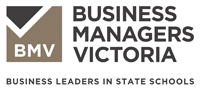                                                                                                        Registered No A0026933KAPPLICATION FOR MEMBERSHIPMembership is from 1st January  –  31st December 2019APPLICATION & TAX INVOICE - ABN: 38 015 782 656   (Registered No A0026933K) PO Box 651, Altona, Victoria, 3018Ph:  9398 4998   Website: https://bmv.org.au   I, (full name of applicant) ...............................................................................................................................................  of  (private address) ........................................................................................................................................................PostCode .......................  	                       Mobile Phone ........................................................  Email Address …………………………………..…………………………………………………………………………….…….Name of School/College .................................................................................................…………………….…………..School address................................................................................................................................................................. PostCode……….……..……                      (School Phone Number): ……………………..……………………    hereby apply to become a member of Business Managers Victoria Inc.  Describe your Management Role: ………………………………………………………………………………………………………………………………………………………………………………………………………………………………………Position: ………………………………………………… ES Classification: ....…..…........   Region: ….………...................  If relief position   ………………         ……………………………………………..                      ………………………………  Term of Employment   	  	     Signature of Applicant                                                    Date         I,.................................................................. being a current member of the Association, nominate the applicant for BMV membership and confirm that the role is as described above.  ............................................................      ............................................................               ..................................   (Signature of Proposer)  	  	  	 (School/College)   	  	                               (Date)  Subject to Committee approval, BMV shall grant membership to any person, including a person in a relief position for at least 12 months, who is responsible for business management, finance or personnel in a Government Primary, Secondary or special School (see Rule 3 – Membership BMV Constitution for further information). Memberships belong to the person nominated, not the school.PAYMENT DETAILS  OFFICE USE ONLY  OFFICE USE ONLY   Subscription Fee of $143.00 GST inc  paid by Direct Deposit to :BMV General BSB: 313 140 Account Number: 23187942Please check you are paying into the correct BMV A/C and include your school name in the payment description to identify your payment.Please email form to: healy.sonia.s@edumail.vic.gov.au or fax to 9398 2576  MYOB   Subscription Fee of $143.00 GST inc  paid by Direct Deposit to :BMV General BSB: 313 140 Account Number: 23187942Please check you are paying into the correct BMV A/C and include your school name in the payment description to identify your payment.Please email form to: healy.sonia.s@edumail.vic.gov.au or fax to 9398 2576  DL   Subscription Fee of $143.00 GST inc  paid by Direct Deposit to :BMV General BSB: 313 140 Account Number: 23187942Please check you are paying into the correct BMV A/C and include your school name in the payment description to identify your payment.Please email form to: healy.sonia.s@edumail.vic.gov.au or fax to 9398 2576  EXC   Subscription Fee of $143.00 GST inc  paid by Direct Deposit to :BMV General BSB: 313 140 Account Number: 23187942Please check you are paying into the correct BMV A/C and include your school name in the payment description to identify your payment.Please email form to: healy.sonia.s@edumail.vic.gov.au or fax to 9398 2576  KIT   Subscription Fee of $143.00 GST inc  paid by Direct Deposit to :BMV General BSB: 313 140 Account Number: 23187942Please check you are paying into the correct BMV A/C and include your school name in the payment description to identify your payment.Please email form to: healy.sonia.s@edumail.vic.gov.au or fax to 9398 2576  WEB  